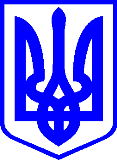 КИЇВСЬКА МІСЬКА РАДАІІІ СЕСІЯ ІХ СКЛИКАННЯРІШЕННЯ                                                                  Проєкт____________№_______________Про порушення перед комітетом Верховної РадиУкраїни з питань освіти, науки та інноваційклопотання про присудження Премії ВерховноїРади України педагогічним працівникам закладів дошкільної, загальної середньої, професійної (професійно-технічної) та позашкільної освітиКінькову Юрію Григоровичу та Александровій Ользі Миколаївні Відповідно до пункту п’ятого Положення про Премію Верховної Ради України педагогічним працівникам закладів дошкільної, загальної середньої, професійної (професійно-технічної) та позашкільної освіти, затвердженого Постановою Верховної Ради України від 14 вересня 2006 року № 131-V (в редакції Постанови Верховної Ради України від 02 грудня 2020 року № 1041-IX), Київська міська радаВИРІШИЛА:1. Порушити клопотання перед комітетом Верховної Ради України з питань освіти, науки та інновацій про присудження Премії Верховної Ради України педагогічним працівникам закладів дошкільної, загальної середньої, професійної (професійно-технічної) та позашкільної освіти Кінькову Юрію Григоровичу, директору комунального навчального закладу «Навчально-виховний комплекс № 141 «Освітні ресурси та технологічний тренінг» міста Києва (дошкільний навчальний заклад – школа І ступеня – спеціалізована школа ІІ ступеня з поглибленим вивченням іноземних мов та інформаційних технологій – технологічний ліцей)» та Александровій Ользі Миколаївні, вихователю-методисту закладу дошкільної освіти (ясла-садок) №17 комбінованого типу 
м. Києва, за особливі успіхи у здійсненні навчання і виховання дітей та молоді, формування у них національних і загальнолюдських цінностей, утвердження національної ідеї, патріотизму, активної громадянської позиції, у забезпеченні інтеграції освіти України в європейський та світовий освітній простір, у підвищенні доступності освіти, у реалізації конституційного права громадян України на здобуття якісної освіти.2. Департаменту освіти і науки виконавчого органу Київської міської ради (Київської міської державної адміністрації) підготувати відповідне клопотання про присудження Премії Верховної Ради України педагогічним працівникам закладів дошкільної, загальної середньої, професійної (професійно-технічної) та позашкільної освіти.3. Контроль за виконанням цього рішення покласти на постійну комісію Київської міської ради з питань освіти і науки, молоді та спорту.Київський міський голова                                                      Віталій КЛИЧКОПодання:Директор Департаменту освіти і наукиНачальник управління персоналу та правового забезпечення Олена ФІДАНЯНЛариса БІБАПодання:Директор Департаменту освіти і наукиНачальник управління персоналу та правового забезпечення Олена ФІДАНЯНЛариса БІБАПогоджено:Заступник голови Київської міської державної адміністраціїВалентин МОНДРИЇВСЬКИЙПостійна комісія Київської міської ради з питань освіти і науки, молоді та спортуГолова Вадим ВАСИЛЬЧУКПостійна комісія Київської міської ради з питань місцевого самоврядування, регіональних та міжнародних зв’язківГоловаЮлія ЯРМОЛЕНКОНачальник управління правового забезпечення діяльності Київської міської ради  Валентина ПОЛОЖИШНИК